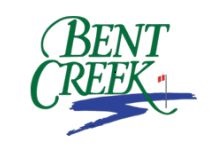 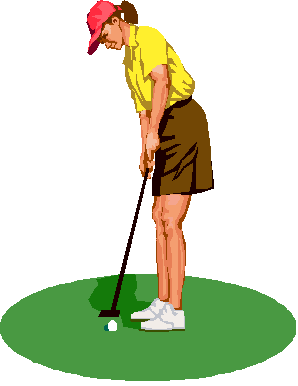  4-Lady Scramble Wednesday, June 21st  9:00am Shotgun StartLimited to the First 28 Paid teams$65 per player (includes cart, breakfast, lunch, range balls & cash prizes!)Skins, proximities and mulligans optional, $20 team			  Name			   email	                      phonePlayer 1	________________________________________________________Player 2	________________________________________________________Player 3	________________________________________________________Player 4	________________________________________________________Payment due by Friday before the event Make checks payable to:Bent Creek Golf Course2200 Bent Creek DriveJackson, MO 63755Contact the pro shop with questions - 573-243-6060